21.01.2019г.  №7                    РОССИЙСКАЯ ФЕДЕРАЦИЯ    ИРКУТСКАЯ ОБЛАСТЬ           БОХАНСКИЙ МУНИЦИПАЛЬНЫЙ РАЙОН   СЕЛЬСКОЕ ПОСЕЛЕНИЕ КАЗАЧЬЕ     ПОСТАНОВЛЕНИЕОБ УСТАНОВЛЕНИИ ТАРИФОВ НА ПОДВОЗ ВОДЫ ДЛЯ ПОТРЕБИТЕЛЕЙ  МУНИЦИПАЛЬНОГО ОБРАЗОВАНИЯ «КАЗАЧЬЕ» В ОТНОШЕНИИ ИП ГЕРАСИМОВ ВАЛЕРИЙ ВЛАДИМИРОВИЧ         В соответствии с Федеральным законом от 7 декабря 2011 года  
№416-ФЗ «О водоснабжении и водоотведении», постановлением Правительства Российской Федерации от 13 мая 2013 года №406 «О государственном регулировании тарифов в сфере водоснабжения и водоотведения», Законом Иркутской области от 6 ноября 2012 года №114-ОЗ «О наделении органов местного самоуправления отдельными областными государственными полномочиями в сфере водоснабжения и водоотведения», руководствуясь статьями Устава муниципального образования "Казачье"ПОСТАНОВЛЯЮ:1.Установить тарифы на подвоз воду для потребителей  муниципального образования «Казачье» в отношении ИП Герасимов Валерий Владимирович с календарной разбивкой, согласно приложения 1 2.Тарифы указанные в п.1 настоящего постановления действует с 21.01.2019 по 31.12.2019 гг. 3. Постановление подлежит официальному опубликованию в  муниципальном Вестнике и размещению на официальном сайте в сети Интернет.      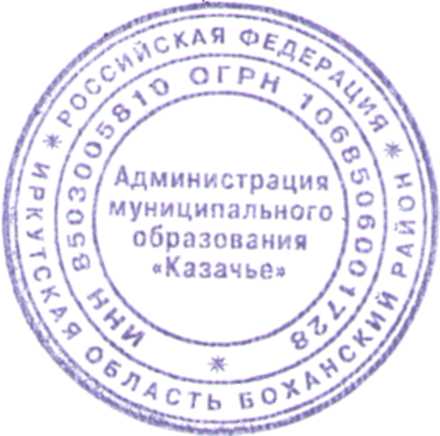  Глава сельского поселения Казачье                                                                           Т.С. Пушкарева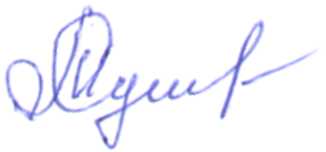 Приложение №1к постановлению СП Казачье                                                                      от 21.01.2019 года №7    Тарифы на подвоз воды для потребителей  муниципального образования «Казачье» в отношении ИП Герасимов Валерий ВладимировичНаименование регулируемой организацииПериод действияВеличина тарифа( руб./м3)ИП Герасимов Валерий ВладимировичПрочие потребители (НДС не облагается)Прочие потребители (НДС не облагается)ИП Герасимов Валерий Владимировичс 21.01.2019 по 30.06.201924,80ИП Герасимов Валерий Владимировичс 01.07.2019 по 31.12.201925,76ИП Герасимов Валерий ВладимировичНаселение (НДС не облагается)Население (НДС не облагается)ИП Герасимов Валерий Владимировичс 21.01.2019 по 30.06.201924,80ИП Герасимов Валерий Владимировичс 01.07.2019 по 31.12.201925,76ИП Герасимов Валерий Владимировичс 01.07.2019 по 31.12.201925,76